Warszawa, 2021-12-22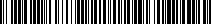 UNP:GIP-21-71173GIP-GBI.0701.133.2021.5PaniGrażyna Leśniakdziennikarz, redaktor prowadzący sekcję Kadry i BHP Prawo.pldotyczy: dodatkowych pytań dot. delegowania pracownika na terytorium państwa przyjmującegoJak zostało wyjaśnione w poprzednim piśmie ocena prawidłowości procesu delegowania pracownika na terytorium państwa przyjmującego oraz weryfikacja faktycznego statusu pracownika delegowanego pozostaje w kompetencjach organów państwa, na teren którego ten pracownik został delegowany. W art. 4 dyrektywy 2014/67/UE w sprawie egzekwowania dyrektywy 96/71/WE dotyczącej delegowania pracowników w ramach świadczenia usług, zmieniająca rozporządzenie (UE) nr 1024/2012 w sprawie współpracy administracyjnej za pośrednictwem systemu wymiany informacji na rynku wewnętrznym ("rozporządzenie                 w sprawie IMI") wskazane są elementy, które mają charakter orientacyjny w całościowej ocenie prawidłowości delegowania i w związku z tym nie rozpatruje się ich osobno. W wyżej cytowanym przepisie dyrektywy wskazano, że aby ustalić, czy przedsiębiorstwo rzeczywiście prowadzi znaczącą działalność inną niż działalność zarządcza lub administracyjna o charakterze wyłącznie wewnętrznym, właściwe organy dokonują — biorąc pod uwagę szeroki przedział czasowy — całościowej oceny wszystkich elementów faktycznych cechujących taką działalność prowadzoną przez przedsiębiorstwo w państwie członkowskim prowadzenia działalności i, w razie konieczności, w przyjmującym państwie członkowskim. Do elementów tych mogą należeć w szczególności: a) miejsce, w którym przedsiębiorstwo ma statutową siedzibę i administrację, korzysta z pomieszczeń biurowych, płaci podatki i składki na ubezpieczenie społeczne oraz — w stosownych przypadkach — zgodnie z prawem krajowym jest uprawnione do wykonywania zawodu lub jest zarejestrowane w izbach handlowych lub organizacjach branżowych; b) miejsce, w którym prowadzi się nabór pracowników delegowanych i z którego są oni delegowani;c) prawo właściwe dla umów zawieranych przez przedsiębiorstwo ze swoimi pracownikami z jednej strony, oraz prawo właściwe dla umów zawieranych z klientami przedsiębiorstwa z drugiej;d) miejsce, w którym przedsiębiorstwo prowadzi znaczącą działalność gospodarczą, oraz w którym zatrudnia personel administracyjny; e) liczba wykonanych umów lub wielkość obrotu uzyskanego w państwie członkowskim prowadzenia działalności, z uwzględnieniem szczególnej sytuacji m.in. nowo powstałych przedsiębiorstw i MŚP.Równocześnie, aby ocenić, czy delegowany pracownik tymczasowo wykonuje swoją pracę w innym państwie członkowskim niż państwo, w którym zwyczajowo pracuje, uwzględnia się wszystkie elementy faktyczne cechujące taką pracę i sytuację danego pracownika. Do elementów tych mogą należeć w szczególności: a) fakt, że praca jest wykonywana przez ograniczony okres w innym państwie członkowskim, b) data rozpoczęcia delegowania; c) fakt, że pracownik delegowany jest do innego państwa członkowskiego niż państwo, 
w którym lub z którego ten pracownik zwyczajowo wykonuje swoją pracę zgodnie 
z rozporządzeniem (WE) nr 593/2008 (Rzym I) lub z konwencją rzymską; d) fakt, że po zakończeniu wykonywania pracy lub usług, do wykonania których został delegowany, pracownik wraca do państwa członkowskiego, z którego został delegowany, lub ma w tym państwie ponownie podjąć pracę; e) charakter działalności; f) fakt, że pracodawca delegujący pracownika zapewnia mu transport, zakwaterowanie z wyżywieniem lub samo zakwaterowanie lub zapewnia zwrot odnośnych kosztów, a jeżeli tak — w jaki sposób jest to zapewniane lub jaka jest metoda stosowana przy zwrocie kosztów; g) fakt, że na danym stanowisku pracował w poprzednich okresach ten sam lub inny pracownik (delegowany).Reasumując organ państwa przyjmującego, biorąc pod uwagę nie tylko czas pracy danego pracownika delegowanego, ale również pozostałe okoliczności może ustalić czy danego pracownika, w tym również obywatela kraju trzeciego, można uznać za pracownika delegowanego i zakwestionować to delegowanie. Ponadto, co również było wskazane w piśmie, w sytuacji, w której w toku czynności realizowanych w Polsce przez Państwową Inspekcję Pracy stwierdzamy, ze dana osoba kierowana do pracy nie spełnia definicji pracownika delegowanego informujemy o tym organy państwa przyjmującego. Jednocześnie w sytuacji, w której z ustaleń PIP wynika, ze pracownik – obywatel kraju trzeciego – wykonuje pracę wyłącznie za granicą, stosowne powiadomienie kierowane jest także do organów wydających dokumenty legalizujące zatrudnienie (zezwolenie na pracę, oświadczenie o powierzeniu pracy cudzoziemcowi) z informacją, że w naszej ocenie zostały one wydane niezasadnie. Fakt, że przedsiębiorstwo zajmuje się sprowadzaniem cudzoziemców, którzy wykonują pracę w Polsce w wymiarze 5% wymiaru czasu pracy może budzić wątpliwości, co do prawidłowości delegowania. Natomiast niezbędne jest ustalenie, w toku czynności kontrolnych, stanu faktycznego badając pod uwagę całościowy aspekt prawidłowości delegowania pracowników, dostosowując ocenę okoliczności do każdego konkretnego przypadku oraz uwzględniając specyfikę danej sytuacji. W przypadku potwierdzenia, że dany pracownik nie spełnia definicji pracownika delegowanego informowane są o tym fakcie organy państwa przyjmującego, które są właściwe do uznania, że nie jest to delegowanie oraz w przypadku obywatela kraju trzeciego powiadamiany jest organ wydający dokumenty legalizujące zatrudnienie (zezwolenie na pracę, oświadczenie o powierzeniu pracy cudzoziemcowi).Natomiast proces delegowania łańcuchowego, o którym jest mowa w treści pytania dodatkowego możliwy jest wyłącznie w odniesieniu do delegowania pracowników w formule pracy tymczasowej. Dyrektywa dopuszcza możliwość kierowania pracownika z agencji pracy tymczasowej do pracodawcy użytkownika w tym samym lub innym państwie członkowskim, a tenże użytkownik może, realizując usługę na rzecz swojego kontrahenta za granicą, skierować do wykonania tej usługi nie tylko swoich pracowników stałych, ale także „wypożyczonych” uprzednio z agencji zatrudnienia. Dla zapewnienia właściwej ochrony takich pracowników transferowanych wielopoziomowo przed nadużyciami, zgodnie z dyrektywą 96/71/WE w znowelizowanym brzmieniu (dyrektywą 2018/957) za pracodawcę delegującego uznaje się macierzystą agencję pracy tymczasowej takiego pracownika. Żeby jednak agencja mogła dopełnić ciążących na niej obowiązków, użytkownik transferujący pracownika tymczasowego, pracującego na jego rzez i pod jego kierownictwem, do innego kraju członkowskiego, zobowiązany jest powiadomić agencję z odpowiednim wyprzedzeniem, o zamiarze takiego  skierowania. Z poważaniem,Juliusz Głuski-SchimmerRzecznik prasowy Głównego Inspektoratu Pracy/-podpisano elektronicznie/